73 Ermin Street,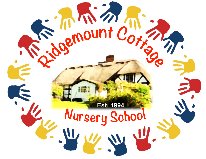 BrockworthGL3 4EHContact: 01452 864107Email: office@ridgemountnursery.comOfsted registration no EY545310Incident Statement:Date Who was involved in the incident? (Please circle)ChildAdultMember of staffNameDate of birth Date of incident Time of incidentPlace incident occurredExplain fully the events leading up to the incident and the incident Witnessed byIs there anything we could do to prevent this happening again?Staff signatureManager signatureParent/carer comments Parent/carer signature & print name